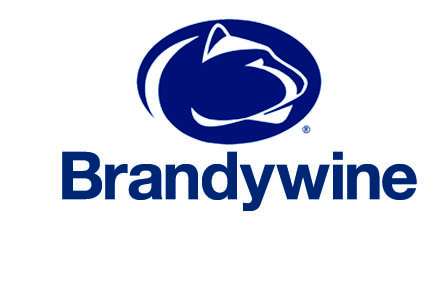 2018-19 Penn State Brandywine Men’s Basketball RosterNo.	Name			Yr.	Pos.	Ht.	Hometown/High School0	Andrew Persaud	So.	G	6-0	King of Prussia, Pa./Upper Merion2	Josh Smith		Sr.	F	6-2	Glassboro, N.J./Glassboro3	Jordan Graves		Fr.	G	6-0	Media, Pa./Strath Haven10	Jacob Hunt		Fr.	G	6-1	Wilmington, Del./Brandywine11	Dwayne Coleman	So.	F/C	6-1	Philadelphia, Pa./Delaware Valley Charter12	Donald Jones		So.	G	6-0	Philadelphia, Pa./The Christian Academy13	Anthony Lattanzi	So.	F	6-1	Downingtown, Pa./Downingtown West14	Manny Folkes		Jr.	F	6-4	Philadelphia, Pa./Bishop McDevitt15	Quentin Beasley	So.	G	6-0	Philadelphia, Pa./Bishop McDevitt21	Naifes Smalls		Sr.	G	6-0	Philadelphia, Pa./PE&T Charter22	Dean Kane		So.	G	6-3	Broomall, Pa./Marple Newtown23	Pat Gallagher		Jr.	G	5-11	Broomall, Pa./Marple Newtown31	Bryce Barrouk		Fr.	F	6-3	Glen Mills, Pa./West Chester RustinHead Coach: Justin Dunbar-Stevens (Philadelphia University ’12; 1st season)	Assistant Coaches: Michael Bowens, Ismael Bailey, Terrence BrownPronunciations:0 Andrew Persaud – Pur-SAWD21 Naifes Smalls – Na-FEES31 Bryce Barrouk – BA-rewk